南華大學 105 年教育部補助磨課師計畫磨課師工作坊 【不只是簡報-課程設計與經驗分享】壹、	活動目的：本校自 103 年推廣磨課師計畫以來，以生命教育為辦學主軸，致力於「以 生命力帶動生命力」；以自覺力提升自信心為辦學方向，期盼打造華語世界獨 樹一格的特色磨課師網路大學。本校特邀國立嘉義大學 數位學習設計與管理 學系 王思齊教授蒞臨，分享自身製作磨課師課程與數位教材之心路歷程，進 而提升未來發展數位教材與磨課師課程之品質，帶動學生學習力。貳、	主辦單位：南華大學教學發展中心、南華大學磨課師課程推動計畫 參、	活動日期：2016 年 12 月 23 日(星期五)肆、	活動時間：下午 1 時至下午 4 時，中午 12 時 30 分開始報到 伍、	活動地點：南華大學 無盡藏 4 樓-E 學苑 W412陸、	報名網址：https://goo.gl/5A13pM	(人數：30 人) 報名截止日：105 年 12 月 20 日，如有異動另行通知。柒、	連絡資訊：連絡人：楊楚瑜 先生 電子信箱：ta10030046@nhu.edu.tw 連絡電話：05-2721001 分機 1962捌、	活動議程：玖、	交通資訊	校園導覽圖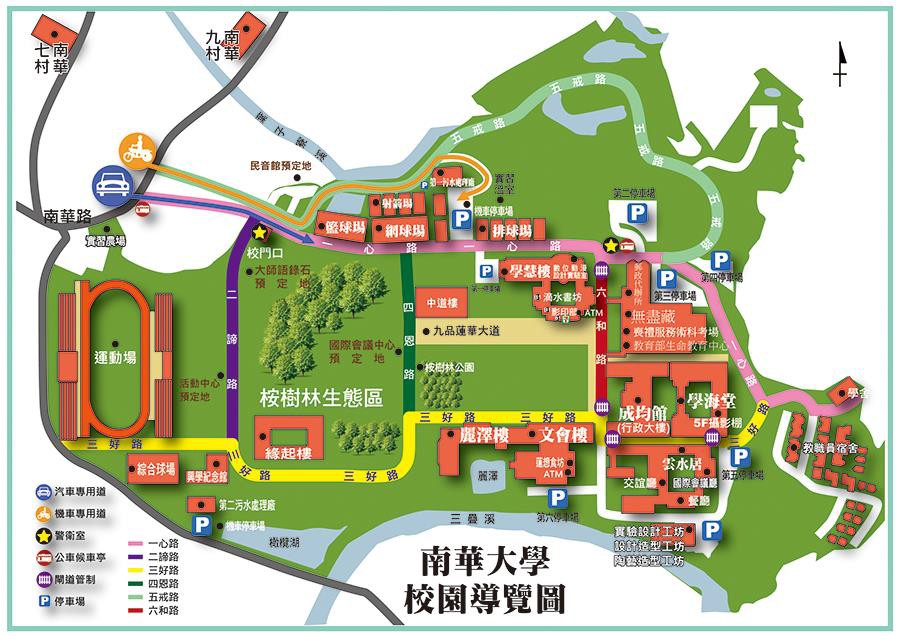 	自行開車	經國道一號可於大林交流道或民雄交流道下，車程約 10 分鐘至本校。	經國道三號可於梅山交流道或竹崎交流道下，車程約 10 分鐘至本校。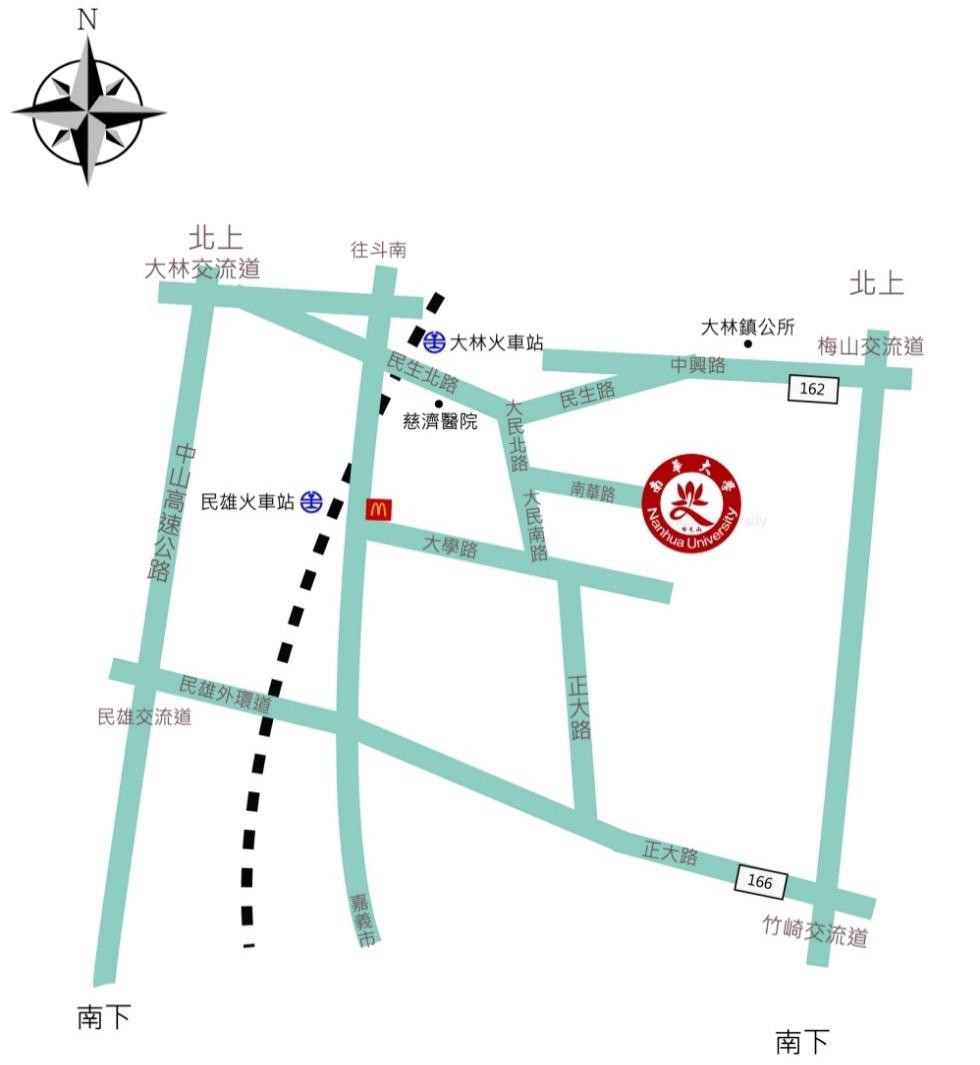 	台鐵	搭乘台鐵至大林火車站，於後站出口轉成本校交通車或計程車，車程 約 10 分鐘至本校。(交通車時刻表請參見南華大學 105 學年度上學期交通車接駁時刻表 )	高鐵	搭乘高鐵至嘉義站，轉搭計程車至本校，車程約 30 分鐘。	搭乘高鐵至嘉義站，轉乘高鐵快捷專車 BRT 至嘉義火車站搭台鐵至 大林火車站，轉搭本校交通車或計程車至本校。(高鐵快捷專車-嘉義站時刻表：https://goo.gl/yd66DO)註記：１.註▲者為租賃校車；註◎者為中巴校車；註●者為嘉義縣公車；註✽者為台西客運。2.凡本校教職員生皆免費搭乘◎校車及▲租賃校車（✽台西客運及●嘉義縣公車須付費）3.嘉義縣公車自本校發車沿途停靠站:中正大學大門口、民雄麥當勞、嘉義基督教醫院、 耐斯百貨、嘉義市政府、文化路夜市。南華到嘉義票價57元，可刷悠遊卡。台西客運：本校到大林票價26元，可刷悠遊卡。前往大林慈濟醫院亦可在後火車站搭乘醫院接駁車到達。 4.如有需搭乘高鐵者，高鐵快捷專車BRT路線，每20分鐘發車一班，免費搭乘，請多加利用。行經台鐵嘉 義站後站，可在台鐵嘉義站前站搭嘉義縣公車或轉搭台鐵區間車到大林，經接駁交通車到達學校，高鐵專車BRT相關詳細資訊可參考：http：//www2.thsrc.com.tw/download/transfer/thsrcTransfer_Chiayi.pdf 5.本校至高鐵站約40分鐘。(布袋、朴子、太保等地可搭乘高鐵專車往返)6.搭乘◎校車於大林火車站返校班次，如需於南華館下車請提前通知司機。班車時刻表發車時間後之時刻視實際路況情形而定，請養成提前等車之觀念。7.欲了解◎校車行車即時動向，可下載衛星犬車隊管理APP查詢。(公司帳號：NHU、帳號與密碼：NHUA)8.轉乘本校校車(含租賃校車)若遇搭乘問題時，可撥打以下電話◎校車日間司機:林先生0985-070038、夜間司機:梁先生0928-163722。▲週一至週五租賃校車：台西客運調度室05-6322174、生活專車與假日專車：嘉義縣公車調度室05-2788371。台西客運司機電話:黃先生0985-288212。時間主題主講人12:30-13:00報到---13:00-13:10致詞南華大學 教務長鄒川雄 教授13:10-15:45不只是簡報-課程設計與經驗分享嘉義大學 王思齊 教授15:45-16:00Q&A嘉義大學 王思齊 教授16:00-賦歸---南華大學105學年度上學期交通車接駁時刻表 105.9.10-106.01.15南華大學105學年度上學期交通車接駁時刻表 105.9.10-106.01.15南華大學105學年度上學期交通車接駁時刻表 105.9.10-106.01.15南華大學105學年度上學期交通車接駁時刻表 105.9.10-106.01.15南華大學105學年度上學期交通車接駁時刻表 105.9.10-106.01.15南華大學105學年度上學期交通車接駁時刻表 105.9.10-106.01.15南華大學105學年度上學期交通車接駁時刻表 105.9.10-106.01.15南華大學105學年度上學期交通車接駁時刻表 105.9.10-106.01.15南華大學105學年度上學期交通車接駁時刻表 105.9.10-106.01.15南華大學105學年度上學期交通車接駁時刻表 105.9.10-106.01.15南華大學105學年度上學期交通車接駁時刻表 105.9.10-106.01.15南華大學105學年度上學期交通車接駁時刻表 105.9.10-106.01.15南華大學105學年度上學期交通車接駁時刻表 105.9.10-106.01.15南華大學105學年度上學期交通車接駁時刻表 105.9.10-106.01.15南華大學105學年度上學期交通車接駁時刻表 105.9.10-106.01.15南華大學105學年度上學期交通車接駁時刻表 105.9.10-106.01.15南華大學105學年度上學期交通車接駁時刻表 105.9.10-106.01.15南華大學105學年度上學期交通車接駁時刻表 105.9.10-106.01.15南華大學105學年度上學期交通車接駁時刻表 105.9.10-106.01.15南華大學105學年度上學期交通車接駁時刻表 105.9.10-106.01.15南華大學105學年度上學期交通車接駁時刻表 105.9.10-106.01.15南華大學105學年度上學期交通車接駁時刻表 105.9.10-106.01.15車次編號一▲二◎三▲四●五◎六▲七●八◎九▲十＊十一◎十二＊十三◎十四●十五▲十六◎十七◎十八●十九＊廿◎週六、日廿一◎車次編號週六日停駛二◎週六日停駛四●五◎週六日停駛七●民雄商圈專車週六日停駛十＊十一◎十二＊民雄商圈專車週六日週六日停駛十六◎民雄商圈專車週六日停駛十九＊▲週一至週五民雄商圈專車車次編號週六日停駛二◎週六日停駛四●五◎週六日停駛七●(詳後表)週六日停駛十＊十一◎十二＊(詳後表)週六日週六日停駛十六◎(詳後表)週六日停駛十九＊▲週一至週五(詳後表)南華大學公車亭發車07:0007:2007:3507:4008:2008:2508:4509:3009:1009:3010:3011:3011:3011:4512:1012:2013:3013:0013:3014:2014:30緣起樓/九村│07:23||08:23||||09:3210:3311:32││|12:23││13:32|│中正大學校門口|07:31||08:31|||||||││|12:31││||│南華館07:1307:4307:48|08:4308:38||09:2309:4010:4311:40│|12:2312:43│|13:4014:33│大林後火車站07:2007:4807:58|08:4808:43||09:2810:0010:4812:00│|12:2812:48│|14:0014:38│大林全聯社{日統站}||||||||||10:53|│||12:53│||││統聯、阿囉哈大林站||||||||||10:58|│||12:58│||││緣起樓/九村07:3308:0108:06|09:0108:56||09:4110:1811:1312:18││12:4113:13│|14:1814:51│南華大學公車亭抵達07:3508:0308:08|09:0308:58|10:0009:4310:2011:1512:2012:00│12:4313:1514:00│14:2014:5315:00車次編號廿二廿三廿四廿五廿六廿七廿八廿九卅卅一卅二卅三卅四卅五卅六卅七卅八卅九四十四十一四十一車次編號▲◎▲●◎▲◎●◎▲◎週五高鐵專車▲週三商圈專車●◎●▲◎◎◎週一至週●◎◎車次編號週六日停駛◎週六日停駛●民雄商圈專車週六停駛◎●民雄商圈專車週五改行高鐵週六停駛(詳後表)●週五停駛●週日◎週日高鐵專車五▲週日●週一至週六，(週日依高鐵專車)週一至週六，(週日依高鐵專車)車次編號週六日停駛◎週六日停駛●(詳後表)週六停駛◎●專車週六停駛(詳後表)●週五停駛●週日◎(詳後表)五▲週日●週一至週六，(週日依高鐵專車)週一至週六，(週日依高鐵專車)車次編號週六日停駛◎週六日停駛●(詳後表)週六停駛◎●(詳後表)週六停駛(詳後表)●週五停駛●週日◎(詳後表)五▲週日●週一至週六，(週日依高鐵專車)週一至週六，(週日依高鐵專車)南華大學公車亭發車15:1015:3016:2016:2516:3017:1517:2017:5018:2018:2018:2018:5019:0019:5020:0020:0021:0021:1021:5022:0022:00緣起樓/九村│15:33│週六日│|17:23││││|19:03│|20:03│││22:0322:03中正大學校門口|15:41│週六日│|17:31│││|│││|20:11│||22:1122:11南華館15:2315:5316:33改15：│17:2817:43││18:33|│19:16│20:1320:23│21:23|22:2322:23南華館15:2315:5316:33改15：│17:2817:43││18:33|│19:16│20:1320:23│21:23|22:2322:23大林後火車站15:2815:5816:3845行駛│17:3317:48││18:38││19:21│20:1820:2822:3521:28|22:3522:35大林全聯社{日統站}|16:03|45行駛│|17:53││||│││|20:33|│|││統聯、阿囉哈大林站|16:08|││|17:58││||│││|20:38|||||緣起樓/九村15:4116:2116:51││17:4618:13││18:51││19:34│20:3120:5122:4521:41|22:4522:45南華大學公車亭抵達15:4316:2316:53│17:0017:4818:15│18:5018:53││19:37│20:3320:5322:4721:43|22:4722:47民雄商圈專車時刻表民雄商圈專車時刻表民雄商圈專車時刻表週一至週五週一至週四南華大學公車亭09:30、11:30、13:30、14:30、16:3018:20中正大學校門口09:40、11:40、13:40、14:40、16:4018:30民雄麥當勞09:49、11:49、13:49、14:49、16:4918:39民雄東榮國小09:51、11:51、13:51、14:51、16:5118:41南華大學公車亭10:00、12:00、14:00、15:00、17:0018:50